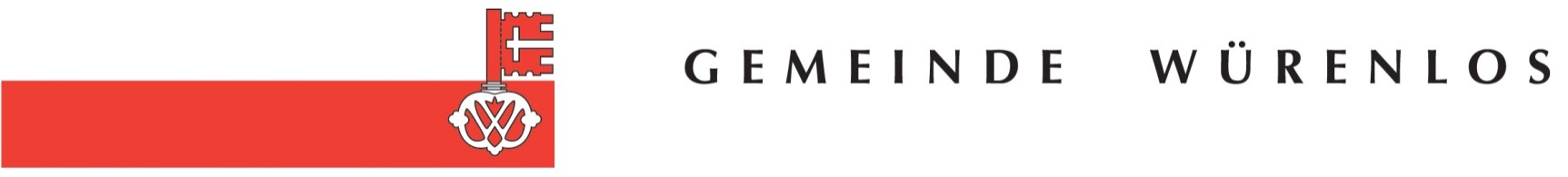 Gewerbegebiet "Tägerhard"
Ausschreibung Baurecht für Gewerbeland

Betriebsinformation (Formular 1)Die Unternehmung bestätigt mit der Einreichung der Bewerbungsunterlagen die Richtigkeit der obigen Angaben.Ort und Datum:			Rechtsgültige Unterschrift(en):
................................................	..............................................................................Hinweis: Bei gemeinsamen Bewerbungen mehrerer Betriebe (Konsortium) sind die Formulare F1, F2, F3 und F4 sowie der Handelsregisterauszug von jedem Betrieb auszufüllen bzw. einzureichen.Ausschreibende Stelle:Ortsbürgergemeinde Würenlos, vertreten durch den Gemeinderat, Schulstrasse 26, 5436 WürenlosName der Ausschreibung:Baurechtsvergabe Gewerbeland "Tägerhard", WürenlosAngaben zur Unternehmung
Hinweis: Die Angaben beziehen sich auf die heutige Situation des Betriebs, nicht die künftig angestrebte.Angaben zur Unternehmung
Hinweis: Die Angaben beziehen sich auf die heutige Situation des Betriebs, nicht die künftig angestrebte.Angaben zur Unternehmung
Hinweis: Die Angaben beziehen sich auf die heutige Situation des Betriebs, nicht die künftig angestrebte.Angaben zur Unternehmung
Hinweis: Die Angaben beziehen sich auf die heutige Situation des Betriebs, nicht die künftig angestrebte.Angaben zur Unternehmung
Hinweis: Die Angaben beziehen sich auf die heutige Situation des Betriebs, nicht die künftig angestrebte.Bewerbung als Konsortium bestehend aus mehreren Gewerbebetrieben:Bewerbung als Konsortium bestehend aus mehreren Gewerbebetrieben:Bewerbung als Konsortium bestehend aus mehreren Gewerbebetrieben:Ja / NeinJa / NeinBei gemeinsamen Bewerbungen mehrerer Betriebe (Konsortium) sind die Formulare F1, F2, F3 und F4 sowie der Handelsregisterauszug von jedem Betrieb auszufüllen bzw. einzureichen.Bei gemeinsamen Bewerbungen mehrerer Betriebe (Konsortium) sind die Formulare F1, F2, F3 und F4 sowie der Handelsregisterauszug von jedem Betrieb auszufüllen bzw. einzureichen.Bei gemeinsamen Bewerbungen mehrerer Betriebe (Konsortium) sind die Formulare F1, F2, F3 und F4 sowie der Handelsregisterauszug von jedem Betrieb auszufüllen bzw. einzureichen.Bei gemeinsamen Bewerbungen mehrerer Betriebe (Konsortium) sind die Formulare F1, F2, F3 und F4 sowie der Handelsregisterauszug von jedem Betrieb auszufüllen bzw. einzureichen.Bei gemeinsamen Bewerbungen mehrerer Betriebe (Konsortium) sind die Formulare F1, F2, F3 und F4 sowie der Handelsregisterauszug von jedem Betrieb auszufüllen bzw. einzureichen.Firmenbezeichnung:Rechtsform:Gründungsjahr:Gesellschaftszweck:Gesellschaftskapital (CHF):Adresse:Sitz der Gesellschaft:Inhaber / Eigentümer (Aktionäre, Gesellschafter, etc.):Anzahl Arbeitsplätze gesamt:Anzahl Geschäftsführer:Anzahl Geschäftsführer:Anzahl Angestellte:• davon Lehrlinge:Kontaktperson für dieses Verfahren:Kontaktperson für dieses Verfahren:Name:Funktion:E-Mail:Kurzbeschriebe:Kurzbeschriebe:Firmengeschichte (Meilensteine):









Umschreibung der Geschäftstätigkeit der Unternehmung:









